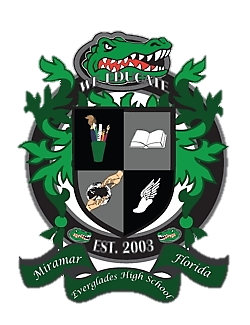 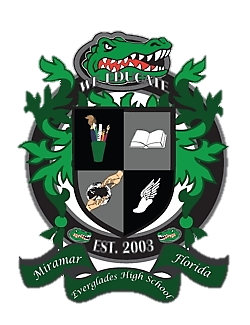 Desired OutcomesWelcomeWaiver ResultsSIP Monitoring SAM DataNomination and Open Voting for 2017-2018 OfficersSubcommittee updates PTSA UpdatesNew Issues/ConcernsWelcomeMs. Lisa Alonso, SAC Co-ChairMrs. Maureen Eves, SAC Co-ChairMr. Delano Fields, SAC SecretaryWaiver ResultsSIP MonitoringSAM DATANominations/Open Voting for 2017-2018 OfficersSubcommittee UpdatesParent InvolvementStudent ConcernsDisciplineReading and WritingMathScienceSocial StudiesTechnologyPTSA UpdateNew Issues / Concerns